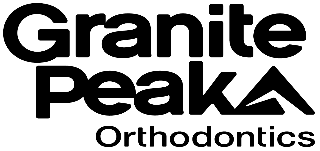 Granite Peak OrthodonticsDr. Aaron McDonough1221 S Higgins Ave, Missoula, MT 59801COVID-19 Pandemic
Dental (Orthodontic) Treatment Consent FormEven after following protocols set by the American Dental Association and our state’s dental association, it is still possible to contract COVID-19 while at a dental (orthodontic) office. We are following all guidelines to minimize the risk of transmission. I knowingly and willingly consent to have dental (orthodontic) treatment completed during the COVID-19 pandemic. I understand that the COVID-19 virus has a long incubation period during which carriers of this virus may not show symptoms and may still be highly contagious. _______ (Initial)I understand that – due to the frequency of visits of other dental (orthodontic) patients, the characteristics of the COVID-19 virus, and the characteristics of dental (orthodontic) procedures – I have an elevated risk of contracting the COVID-19 virus simply by being in a dental (orthodontic) office. _______ (Initial)I confirm that I am not presenting any of these COVID-19 symptoms: _______ (Initial)FeverShortness of breathDry coughRunny noseSore throatI confirm that I have not been in contact with a person who has been diagnosed with COVID19 within the past 14 days. _______ (Initial)I understand that air travel significantly increases my risk of contracting and transmitting the 
COVID-19 virus. And the CDC recommends social distancing of at least six feet for a period of 14 days to anyone who has recently traveled, and this is not possible with dentistry (orthodontics). _______ (Initial)I verify that I have not traveled outside the United States in the past 14 days. _______ (Initial)I verify that I have not traveled domestically within the United States by commercial airline, bus or train within the past 14 days. _______ (Initial)Printed name: 	_________________________________________ 	Date of birth:	______________	(Patient)	(Patient)Signature:	____________________________________________	Today’s date:	______________	(Patient or legal guardian)